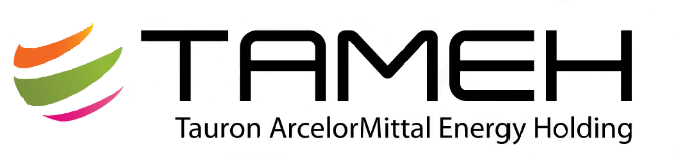 Spółka TAMEH Holding (TAURON ArcelorMittal Energy Holding), w której obie grupy kapitałowe posiadają po 50 proc. udziałów, jest właścicielem 100 proc. udziałów w dwóch podmiotach operacyjnych: polskiej – TAMEH POLSKA i czeskiej – TAMEH CZECH. W skład polskiej spółki operacyjnej wchodzą: wydzielony z TAURON Ciepło – Zakład Wytwarzania w Dąbrowie Górniczej (ZW Nowa) i należąca do TAURON Wytwarzanie – Elektrownia Blachownia (ZW Blachownia), natomiast ze strony ArcelorMittal Poland – elektrociepłownia w krakowskim oddziale spółki. Czeska spółka operacyjna eksploatuje natomiast Elektrociepłownię w Ostrawie.Obecnie TAMEH POLSKA sp. z o.o. poszukuje osoby na stanowisko umiejscowione w Departamencie Zarządzania Wytwarzaniem w Krakowie:LABORANT/KAPodstawowe obowiązki na tym stanowisku to: pobór, transport i przygotowanie próbek do badań laboratoryjnych, wykonywanie analiz fizykochemicznych związanych z bieżącą kontrolą procesów technologicznych a w szczególności: analizy wody, analizy ścieków, analizy chemikaliów , znajomość i respektowanie uregulowań obowiązujących w Laboratorium (normy, procedury, instrukcje), interpretacja wyników i reagowanie w przypadku przekroczeń dopuszczalnych parametrów, bezstronne, rzetelne i terminowe wykonanie swoich obowiązków.Wymagania obowiązkowe:wykształcenie kierunkowe (min. średnie, chemiczne lub pokrewne),znajomość podstawowych technik laboratoryjnych,umiejętność organizacji pracy własnejgotowość do pracy w systemie zmianowym 4brygadowym ciągłym.Wymagania dodatkowe:komunikatywność i łatwość nawiązywania kontaktów, dokładność i skrupulatność w realizowaniu powierzonych zadań, znajomość programów MS Office, doświadczenie w pracy w laboratorium chemicznym – mile widziane.Oferujemy:Perspektywiczną pracę w unikatowym przedsięwzięciu łączącym energetykę przemysłową i energetykę zawodowąZatrudnienie w oparciu o umowę o pracę: 2 - miesięczny okres próbny + 7 miesięcy czas określony + czas nieokreślonyMożliwość uczestnictwa w szkoleniach wewnętrznych i zewnętrznychPlanowane zatrudnienie od 01.10.2023r.Zainteresowane osoby prosimy o przesyłanie CV i listów motywacyjnych na adres e-mail: rekrutacja@tameh.pl	 z NAZWĄ STANOWISKA w temacie wiadomości.Zastrzegamy sobie prawo kontaktu tylko z wybranymi osobami.  Nadesłanych kandydatur nie zwracamy. Zgodnie z art. 13 ust. 1-2 Rozporządzenia Parlamentu Europejskiego i Rady (UE) 2016/679 z 27.04.2016 r. informujemy, że Administratorem danych osobowych jest TAMEH POLSKA sp. z o.o., 41-308 Dąbrowa Górnicza Al. J. Piłsudskiego 92/102B. Inspektorem ochrony danych w TAMEH POLSKA sp. z o.o. jest Pan Krzysztof Deneka, e-mail: krzysztof.deneka@tameh.plDane osobowe przetwarzane są w celu przeprowadzenia procesu rekrutacji oraz zatrudnienia wybranego kandydata, na podstawie art.6 ust. 1 lit. b, tj. przetwarzanie jest niezbędne do podjęcia działań na żądanie osoby, której dane dotyczą, przed zawarciem umowy. Odbiorcą danych osobowych będą pracownicy  TAMEH POLSKA sp. z o.o.,  oraz podmioty świadczące na rzecz Administratora usługi informatyczne i rekrutacyjne.  Administrator nie zamierza przekazywać danych do państwa trzeciego lub organizacji międzynarodowej. Dane osobowe będą przechowywane do momentu zakończenia procesu rekrutacji. Przysługuje Pani/Panu prawo do: żądania dostępu do swoich danych osobowych, ich sprostowania, usunięcia lub ograniczenia przetwarzania, a także prawo do przenoszenia danych, wniesienia skargi do GIODO z siedzibą w Warszawie (00-193), ul. Stawki 2, a od 25 maja 2018 r. do zastępującego go Prezesa Urzędu Ochrony Danych Osobowych. Podanie danych jest wymogiem umownym, jest ono dobrowolne, jednakże niezbędne do wzięcia udziału w procesie rekrutacyjny Pani/Pana dane osobowe nie będą podlegały zautomatyzowanemu podejmowaniu decyzji.